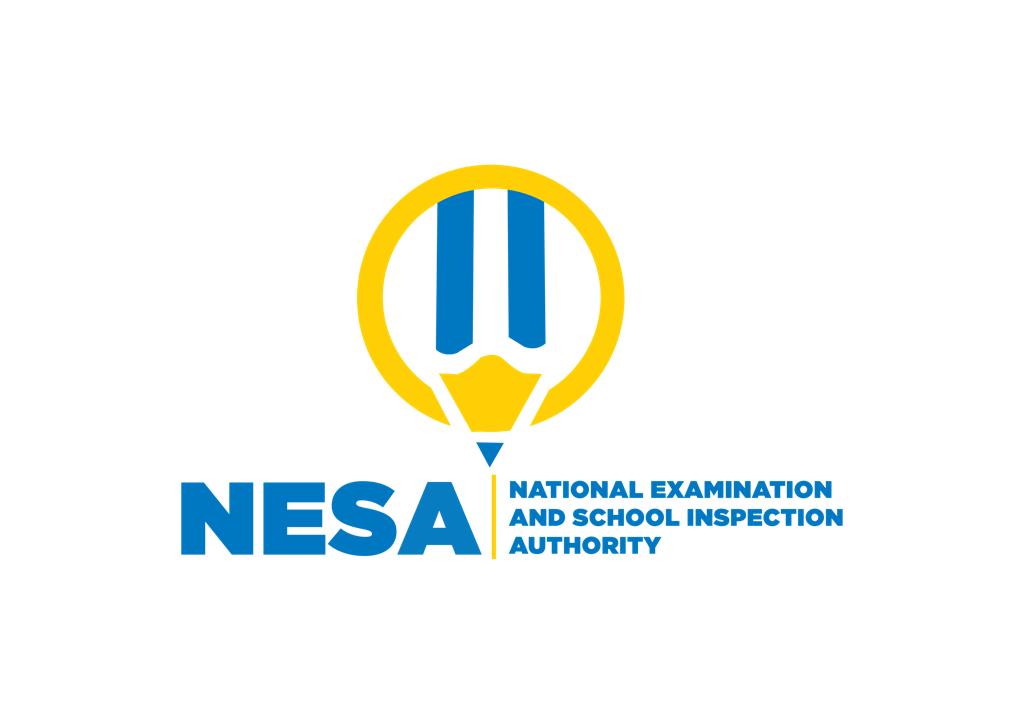 SENIOR TWO END OF YEAR EXAMINATIONS, 2021SUBJECT: GEOGRAPHY DURATION: 2 HOURSINSTRUCTIONS:Write your names and class on the answer booklet Do not open this question paper until you are told to do so.3) This paper has TWO sections A and B        SECTION A:  Attempt all questions.                         	  (50 marks)       SECTION B: Attempt all questions.                                   (50 marks)    4)  Use a blue or black pen.SECTION A:  This section is compulsory.  (50marks)1) Name two processes that changes sedimentary rock into                                             igneous rock.	                                                                               (2marks)      2) State four ways in which rock sediments are carried in a river.        (4marks)3) Describe three factors that determine the shape of earth.                 (3marks)4.Give three reasons why the interior of the earth has high                           temperatures.                                                                                      (3marks)5 a)Give reasons why a river channel in the lower course tends                                         to be wider than in the upper course.                                            (4marks)      b) Describe the different types of human activities most often                                                 found in the lower course of a river basin.                                     (4marks)6 a) Explain why water is such an important agent in weathering.      (4marks)  b) Describe three ways in which the action of rain contributes                                              to physical weathering.                                                                   (3marks) 7) Explain any six ways in which faulting influence drainage systems                                in Rwanda.                                                                                      (6marks) 8) Briefly describe the effects of earthquakes on physical                  environment in Rwanda.                                                (5marks)9) Give and explain the importance of volcanism in Rwanda.              (4marks)10) What are the major effects of the removal of vegetation on the                                environment in Rwanda?                                                               (4marks)   11) Describe any four natural causes of soil erosion.                         (4marks)	   Section B: Attempt all questions.(50marks)12 a) Explain the challenges that Rwanda faces in obtaining                             sustainable clean water.                                                              (5marks)    b) Supposed you have been nominated as an expert in water                                 sanitation corporation, what measures would you put forward to conservation of water bodies and supplying clean water to the   population.                                                                                   (5marks)13.(a)Briefly explain the problems associated with urban growth                                  and development in Rwanda.                                                          (5marks)     b) Assume you have been elected as a mayor of one district’s in                                  Rwanda, what measures would you employ to overcome the                              problems mentioned in (a) above?                                                (5marks)14) Explain factors that have limited the expansion of manufacturing                                      industries in developing countries like Rwanda.                              (10marks)15 a) Explain the difficulties that Rwanda is likely to be facing because                                            of its being landlocked.                                                                   (5marks)         b) Assume you have been appointed by cabinet as a state minister                                      in the ministry of foreign affairs, what measures would set to                                                        solve the challenges of Rwanda being land locked country.           (5marks)16) Giving examples, explain factors responsible for environmental                                      degradation in Rwanda.                                                                (10marks)